2nd of December: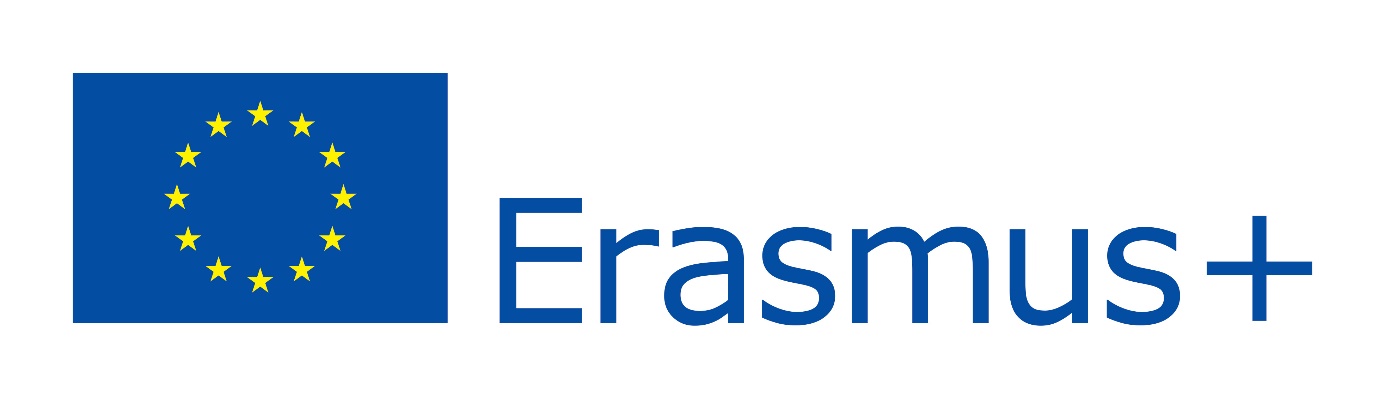 9:00 StartWorkshop Establishing work rules between partners – each of the partners write a rule, which they consider is the most important. Politeness between partners, honesty, being nice etc.Introducing of the participants in the project. Presentation of each country and the involved school, as well as activities about co - education and equality in every partner school.Break – during the break the host Romanian school presents the pupils, who will take part in the Exchange pupils’ program.The main coordinator reports about project evaluation. She assigns tasks to all the participant countries in the project. Newsletter – Bulgaria and Greece. (the remaining tasks will complete later) Equality in curriculum – Italy and Bulgaria. Unexpected things commission – Romania, Spain, Finland and Bulgaria. Creating a blog to publish each activity. Video conferences – Italy and Spain – 3 this year, 4 next year. Pairs for the videoconferences are: Italy-Poland; Bulgaria-Greece; Romania-Finland; Spain-Turkey-Portugal. Each coordinator of the participating country has to write information about the project every 3 months. Creating a logbook for each activity. Registration in an e-twinning platform. 4th DecemberDiscussion about the cancellation of Slovakia’s partnership – “How to resolve the problem?” The offer of the main coordinator is that some children could go to Bulgaria instead of Slovakia and Bulgaria to be a host country for teachers training and some pupils at the same time. Could Bulgaria change their timetable from February 2017 to April 2016. All the participants voted for the continuation of the project without Slovakia, because there are 9 more countries. The evaluation of the questionnaires will be a task for Poland and Romania instead of Slovakia. The final conclusion after one hour discussion between partners is : no cancellation of the project. Evaluation of the project from the Spanish national agency – Mar Jurado reports about the strong points and weakness of the project. Organizing dates and activities in Spain – 25-30 January 2016.The discussion ends at 12:30